Leefstijl thuisopdrachten groep 7
Thema 1: De groep? Dat zijn wij!
Les 1: Nieuwsjagen thuis. Ga als journalist thuis op zoek naar nieuws. Kun je een nieuwtje ontdekken?
Les 3: Wat zijn de afspraken bij jou thuis?
Les 4: Vul dit aan… Een goede vriend(in) vind ik iemand die………………………………………………
Boekentip: Klem! Mirjam Oldenhave

Thema 2: Praten en luisteren
Les 1: Hebben ze thuis wel eens moeite om te luisteren? Vraag aan je ouders in welke situaties zij het lastig vinden om goed te luisteren.
Les 4: Vraag aan je ouders wat zijweten van social media. Weten ze wat het is? Weten ze hoe het  moet? Weten ze met wie jij chat of een berichtje via de telefoon stuurt? Doen zij het zelf ook?
Boekentip: Geen bericht, goed bericht. Caja Cazemier

Thema 3: Ken je dat gevoel?
Les 2: Wat vinden ze thuis van deze lijst? Vinden ze dezelfde dingen heel erg als jij? Of zijn er verschillen? 

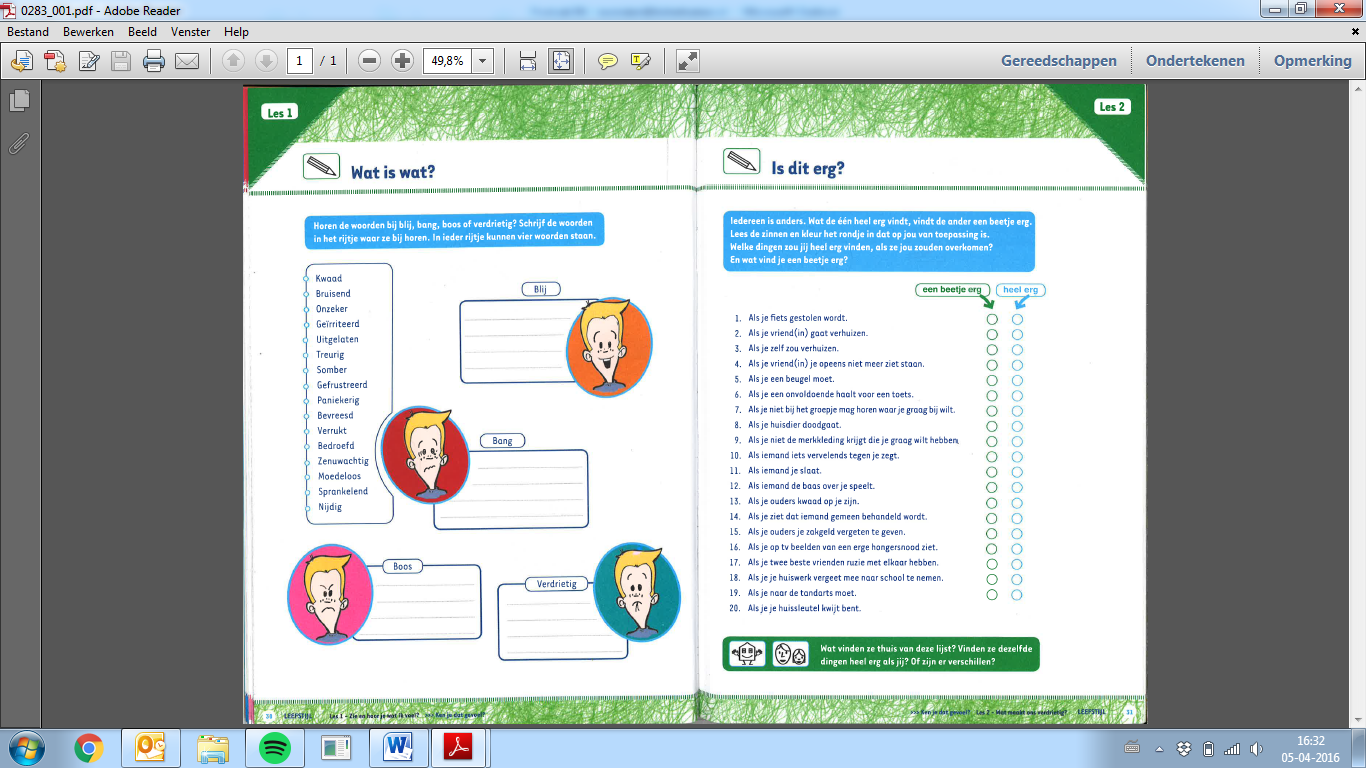 Boekentip: Bezoek van mister P, Veronica HazelhoffThema 4: Ik vertrouw op mij!
Les 1: Welke eigenschappen vind jij passen bij de mensen thuis? En welke eigenschappen vinden ze thuis bij jou passen? 
Voorbeelden: vrolijk, enthousiast, slim, aardig, trouw, beleefd, moedig, leergierig, eerlijk, vindingrijk, betrouwbaar, ordelijk, behulpzaam, serieus, geduldig, doorzettingsvermogen, sportief, lenig, creatief, sympathiek, hartelijk, vriendelijk intelligent, veelzijdig, grappig.
Les 2: Geef ieder gezinslid een compliment.
Les 4: Wat waren de gewoontes thuis, toen je ouders kinderen waren? Vraag het eens aan je ouders of opa/oma.
Boekentip: Acht dagen met Engel, Tanneke Wigersma
Thema 5: Allemaal anders, iedereen gelijk
Boekentip: Verbroken vriendschap & vriendschap verboden, Chris Vegter en Heleen VissingaThema 6: Lekker gezond 
Boekentip: Het puberboek, Sanderijn van der Doef